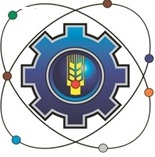 Министерство образования Московской областиГосударственное бюджетное профессиональное образовательное учреждение
Московской области «Щелковский колледж»(ГБПОУ МО «Щёлковский колледж»)Программа Государственной Итоговой Аттестациипо специальность: 09.02.07 «Информационные системы и программирование»квалификация: «Разработчик веб и мультимедийных приложений»2020г.Организация-разработчик:Государственное бюджетное профессиональное образовательное учреждение Московской области «Щелковский колледж» (ГБПОУ МО «Щелковский колледж»).Разработчик:___________________________________________________________________________И. О. Ф., должность, категория, ученая степень, звание.Рецензент ___________________________________________________________________________И. О. Ф., должность, категория,  ученая степень, звание, место работы.РАССМОТРЕНАпредметной (цикловой)комиссией___________________________________________________________________от «____»_______20____г.протокол № ____________Председатель ПЦК_____________ И.О. ФамилияПояснительная записка      Программа государственной итоговой аттестации разработана в соответствии с Приказом Министерства образования и науки Российской Федерации (Минобрнауки России) от 16 августа 2013 г. N 968 г. Москва "Об утверждении Порядка проведения государственной итоговой аттестации по образовательным программам среднего профессионального образования" и Федеральным государственным образовательным стандартом среднего профессионального образования по специальности 09.02.07 «Информационные системы и программирование» (утв. приказом Министерства образования и науки РФ от 9 декабря 2016 года № 1547).Государственная итоговая аттестация предусматривает защиту выпускной квалификационной работы в виде:дипломной работы;демонстрационного экзамена.Выпускная квалификационная работа способствует систематизации и закреплению знаний выпускника по специальности при решении конкретных задач, а также выяснению уровня подготовки выпускника к самостоятельной работе. Темы выпускных квалификационных работ определяются руководителем дипломного проекта и утверждаются приказом директора техникума. Студенту предоставляется право выбора темы выпускной квалификационной работы, в том числе предложения своей тематики с необходимым обоснованием целесообразности ее разработки для практического применения. При этом тематика выпускной квалификационной работы должна соответствовать содержанию одного или нескольких профессиональных модулей.Демонстрационный экзамен предусматривает моделирование реальных производственных условий для решения выпускниками практических задач профессиональной деятельности. Демонстрационный экзамен проводится по стандартам Ворлдскиллс Россия с целью определения у студентов и выпускников уровня знаний, умений, навыков, позволяющих вести профессиональную деятельность в определенной сфере и (или) выполнять работу по специальности в соответствии со стандартами Ворлдскиллс Россия компетенции «Веб дизайн и разработка». Задания демонстрационного экзамена разрабатываются на основе профессиональных стандартов (при наличии) и с учетом оценочных материалов (при наличии), разработанных союзом Ворлдскиллс Россия.1. ПАСПОРТ ПРОГРАММЫ ГОСУДАРСТВЕННОЙ ИТОГОВОЙ АТТЕСТАЦИИ1.1. Область применения программы ГИА Программа государственной итоговой аттестации (далее программа ГИА)-является частью программы подготовки специалистов среднего звена в соответствии с ФГОС СПО по специальности 09.02.07 «Информационные системы и программирование» в области профессиональной деятельности выпускников:проектирование и разработка информационных систем;разработка дизайна веб-приложений;проектирование, разработка и оптимизация веб-приложений.В процессе освоения основной образовательной программы у выпускника должны быть сформированы общие компетенции (ОК):OK 1. Выбирать способы решения задач профессиональной деятельности, применительно к различным контекстам.ОК 2. Осуществлять поиск, анализ и интерпретацию информации, необходимой для выполнения задач профессиональной деятельности.ОК 3. Планировать и реализовывать собственное профессиональное и личностное развитие.ОК 4. Работать в коллективе и команде, эффективно взаимодействовать с коллегами, руководством, клиентами.ОК 5. Осуществлять устную и письменную коммуникацию на государственном языке с учетом особенностей социального и культурного контекста.ОК 6. Проявлять гражданско-патриотическую позицию, демонстрировать осознанное поведение на основе традиционных общечеловеческих ценностей.ОК 7. Содействовать сохранению окружающей среды, ресурсосбережению, эффективно действовать в чрезвычайных ситуациях.ОК 8. Использовать средства физической культуры для сохранения и укрепления здоровья в процессе профессиональной деятельности и поддержания необходимого уровня физической подготовленности.OK 9. Использовать информационные технологии в профессиональной деятельности.ОК 10. Пользоваться профессиональной документацией на государственном и иностранном языках.OK 11. Планировать предпринимательскую деятельность в профессиональной сфере.и профессиональные компетенции (ПК):ПМ.05  Проектирование и разработка информационных системПК 5.1. Собирать исходные данные для разработки проектной документации на информационную систему.ПК 5.2. Разрабатывать проектную	документацию на разработку информационной системы в соответствии с требованиями заказчика.ПК 5.3 Разрабатывать подсистемы безопасности информационной системы в соответствии с техническим заданием.ПК 5.4 Производить разработку модулей информационной системы в соответствии с техническим заданием.ПК 5.5 Осуществлять тестирование информационной системы на этапе опытной эксплуатации с фиксацией выявленных ошибок кодирования в разрабатываемых модулях информационной системы.ПК 5.6 . Разрабатывать техническую документацию на эксплуатацию информационной системы.ПК 5.7 Производить оценку информационной системы для выявления возможности ее модернизации. ПМ .08 Разработка дизайна веб-приложений.ПК 8.1 Разрабатывать  дизайн-концепции веб-приложений в  соответствии	с корпоративным стилем заказчика.ПК 8.2 Формировать требования к дизайну веб-приложений на основе анализа предметной области и целевой аудитории.ПК 8.3 Осуществлять разработку дизайна веб-приложений	с	учетом современных тенденций в области веб-разработки.ПМ.09 Проектирование, разработка и оптимизация веб-приложенийПК 9.1 Разрабатывать техническое задание на веб-приложение в соответствии с требованиями заказчика.ПК 9.2 Разрабатывать веб-приложение в соответствии с техническим заданием.ПК 9.3 Разрабатывать интерфейс пользователя веб-приложений в соответствии с техническим заданием.ПК 9.4 Осуществлять	техническое	сопровождение	и	восстановление веб-приложений в соответствии с техническим заданием.ПК 9.5 Производить тестирование разработанного веб приложения.ПК 9.6 Размещать  веб- приложения в  сети в  соответствии с	техническим заданием.ПК 9.7 Осуществлять сбор	статистической информации о работе веб-приложений для анализа эффективности его работы.ПК 9.8 Осуществлять аудит безопасности веб-приложения в соответствии с регламентами по безопасности.ПК 9.9 Модернизировать веб-приложение с учетом правил и норм подготовки информации для поисковых систем.ПК 9.10 Реализовывать мероприятия по продвижению веб-приложений в сети Интернет1.2.Цели и задачи государственной итоговой аттестации (ГИА)Целью ГИА является установление уровня подготовки выпускника к выполнению профессиональных задач и соответствия его подготовки требованиям Федерального государственного образовательного стандарта среднегопрофессионального образования по специальности 09.02.07 «Информационные системы и программирование» (утв. приказом Министерства образования и науки РФ от 9 декабря 2016 года № 1547).ГИА призвана способствовать систематизации  и закреплению знаний и умений обучающегося по специальности при решении конкретных профессиональных задач, определять уровень подготовки выпускника к самостоятельной работе.2. СТРУКТУРА И СОДЕРЖАНИЕ ГОСУДАРСТВЕННОЙ ИТОГОВОЙ АТТЕСТАЦИИТемы дипломной работы имеют практико-ориентированный характер и соответствуют содержанию нескольких профессиональных модулей.Тематика дипломных работДипломная работа должна иметь актуальность, новизну, практическую значимость и выполняться, по возможности, по предложениям (заказам) предприятий, организаций, инновационных компаний, высокотехнологичных производств или образовательных организаций.Выполненная выпускная квалификационная работа в целом должна: Соответствовать  разработанному заданию;включать анализ источников по теме с обобщениями и выводами, сопоставлениями и оценкой различных точек зрения;продемонстрировать требуемый уровень общенаучной и специальной подготовки выпускника, его способность и умение применять на практике освоенные знания, практические умения, общие и профессиональные компетенции в соответствии с ФГОС СПО по специальности 09.02.07 «Информационные системы и программирование».Для подготовки дипломной работы студенту назначается руководитель.К каждому руководителю дипломной работы может быть одновременно прикреплено не более 8 выпускников.В обязанности руководителя ВКР входит:разработка задания на подготовку ВКР;разработка совместно с обучающимися плана ВКР;оказание помощи обучающемуся в разработке индивидуального графика работы на весь период выполнения дипломной работы;консультирование	обучающегося	по	вопросам	содержания	и последовательности выполнения дипломной работы;оказание помощи обучающемуся в подборе необходимых источников;контроль хода выполнения ВКР в соответствии с установленным графиком в форме регулярного обсуждения руководителем и обучающимся хода работ;оказание помощи	(консультирование	обучающегося)	в подготовке презентации и доклада для защиты дипломного проекта;предоставление  письменного отзыва дипломный проект.Объем дипломной работы –должен составлять не менее 60 страниц текста на листах формата А4.Расчетно-пояснительная	записка	дипломной	работы	должна	содержать следующие разделы:введение (5 %);первый раздел (теоретический) (40 %);второй раздел (практический) (50 %);заключение (5%);список использованных источников;приложения (при необходимости с учетом темы дипломной работы).В начале расчетно-пояснительной записки должен размещаться титульный лист, задание на дипломную работу по установленной форме.Введение. Во введении обосновывается выбор темы работы, её актуальность и практическая значимость, дается анализ выбранной литературы, определяются цели, объект, предмет, формулируются задачи, раскрывается структура исследования.Актуальность исследования определяется необходимостью, потребностью изучения выбранной проблемы в интересах научной отрасли, науки в целом и практики. Обосновывая актуальность темы работы, следует сформулировать проблему, дать краткий анализ и оценку изложенных в литературе теоретическихконцепций и научных положений, а также ряд важных прикладных аспектов данной проблемы. Для этого во введении нужно рассмотреть степень разработанности проблемы. Источники, указываемые в этом разделе, обязательно разделяются и группируются (расписываются) по типам, научным направлениям (школам), объектам исследования и т.п.Необходимо показать специфику и особенность формирования и развития изучаемых процессов, которые нуждаются в теоретическом осмыслении и практическом регулировании в современных условиях. В связи с этим ВКР может рассматриваться как один из вариантов решения проблемы, тем самым, приобретая теоретическую и практическую значимость.Формулировка проблемы влечет за собой выбор конкретного объекта и предмета исследования.Объект – процесс(ы) или явление(я) общего характера, порождающие проблемную ситуацию и избранные для изучения.Предмет – нечто конкретное, что находится в границах объекта.Объект и предмет исследования как категории научного процесса соотносятся между собой как общее и частное. Предмет исследования – те значимые свойства, стороны, особенности объекта, которые собирается исследовать обучающийся в своей работе. Обычно предмет содержит в себе центральный вопрос исследуемой проблемы, и, как правило, находит отражение в названии выпускной квалификационной работы, по сути, с ним совпадая.Цель исследования (или гипотеза исследования) ориентируется на его конечный результат и отражает главную установку, которая решается всей исследовательской работой.Для реализации поставленной цели формулируются задачи исследования, в них ставятся вопросы, на которые должен быть получен ответ.Объём введения составляет 2-5 страниц.Основная часть ВКР состоит из двух разделов. Каждый раздел может делиться на подразделы. Названия разделов не должны дублировать название работы, а названия подразделов, в свою очередь, не должны совпадать с названиями разделов. Изложение материала должно логически переходить из одного раздела в другой.Первый раздел ВКР является, как правило, теоретико-методологическим. Здесь рассматриваются ключевые теоретические и их связь с конкретными вопросами. Содержание этого раздела сводиться к рассмотрению сущности рассматриваемой проблемы, описанию состояния ее решения на современном этапе, кроме этого, в нем же приводятся изложенные в научной литературе теоретические концепции, научные положения и важнейшие понятия по избранной теме, а также методика проведения исследования, при этом используются работы тех авторов, которые были перечислены во введении.Второй раздел носит аналитический, условно-прикладной характер. Здесь приводятся результаты логических выводов, подкрепляющих и доказывающих правильность подхода автора к решению поставленных задач, раскрывается новизна. Как правило, вторая глава – это анализ предмета исследования.Заключение содержит выводы и рекомендации с их кратким обоснованием в соответствии с поставленной целью и задачами, раскрывает значимость полученных результатов. Заключение не должно составлять более 5 страниц текста.Список используемых источников отражает перечень источников при написании (не менее 20 источников).В тексте приложения могут располагаться таблицы, схемы, графики, диаграммы и т.д., иллюстрирующие или подтверждающие основные выводы и мысли автора.3.УСЛОВИЯ РЕАЛИЗАЦИИ ГОСУДАРСТВЕННОЙ ИТОГОВОЙ АТТЕСТАЦИИ3.1Требования к минимальному материально-техническому обеспечению- при выполнении дипломной работыОборудование кабинета:рабочее место для консультанта - преподавателя;компьютер, принтер;рабочие места для обучающихся;лицензионное программное	обеспечение общего и специального назначения;график проведения консультаций по выпускным квалификационным работам;график поэтапного выполнения дипломных работ;комплект учебно-методической документации.-при защите дипломной работыОснащение кабинета:рабочее место для членов Государственной экзаменационной комиссии;компьютер, мультимедийный проектор, экран;лицензионное	программное	обеспечение	общего	и	специального назначения.3.2. Информационное обеспечение ГИА1. Программа государственной итоговой аттестации.2. Методические рекомендации по разработке выпускных квалификационных работ.3. Литература по специальности.4. Периодические издания по специальности.3.3. Общие требования к организации и проведению ГИАДля проведения ГИА создается Государственная экзаменационная комиссия в порядке, предусмотренном Положением об итоговой государственной аттестации выпускников образовательных учреждений среднего профессионального образования в Российской Федерации (Приказ Министерства образования и науки Российской Федерации (Минобрнауки России) от 16 августа 2013 г. N 968 г. Москва«Об утверждении Порядка проведения государственной итоговой аттестации по образовательным программам среднего профессионального образования»).К ГИА допускается студент, не имеющий академической задолженности и в полном объеме выполнивший учебный план или индивидуальный план по осваиваемой образовательной программе СПО.Результаты ГИА, определяются оценками «отлично», «хорошо»,«удовлетворительно», «неудовлетворительно» и объявляются в тот же день после оформления протоколов заседания ГЭК.Критерии оценок дипломной работы:«Отлично» выставляется за следующую выпускную квалификационную работу:доклад структурирован, раскрывает причины выбора темы и ее актуальность, цель, задачи, предмет, объект исследования, логику получения каждого вывода; в заключительной части доклада показаны перспективы и задачи дальнейшего исследования данной темы, освещены вопросы практического применения и внедрения результатов исследования в практику;ВКР выполнена в соответствии с целевой установкой, отвечает предъявленным требованиям и оформлена в соответствии с требованиями;представленный демонстрационный материал высокого качества в части оформления и полностью соответствует содержанию ВКР и доклада;имеет положительные отзывы руководителя и рецензента;ответы на вопросы членов ГЭК показывают глубокое знание исследуемой проблемы, подкрепляются ссылками на соответствующие литературные источники, выводами и расчетами из ВКР, демонстрируют самостоятельность и глубину изучения проблемы студентом.«Хорошо» выставляется за следующую выпускную квалификационную работу:доклад структурирован, допускаются одна-две неточности при раскрытии причин выбора и актуальности темы, цели, задач, предмета, объекта исследования, но эти неточности устраняются при ответах на дополнительные уточняющие вопросы;ВКР выполнена в соответствии с целевой установкой, отвечает предъявленным требованиям и оформлена в соответствии с требованиями;представленный демонстрационный материал хорошего качества в части оформления и полностью соответствует содержанию ВКР и доклада;имеет положительные отзывы руководителя и рецензента;ответы на вопросы членов ГЭК показывают хорошее владение материалом, подкрепляются выводами и расчетами из ВКР, показывают самостоятельность и глубину изучения проблемы студентом.«Удовлетворительно» выставляется за следующую выпускную квалификационную работу:доклад структурирован, допускаются неточности при раскрытии причин выбора и актуальности темы, цели, задач, предмета, объекта исследования, но эти неточности устраняются в ответах на дополнительные вопросы;ВКР выполнена в соответствии с целевой установкой, но не в полной мере отвечает предъявленным требованиям;представленный демонстрационный материал удовлетворительного качества в части оформления и в целом соответствует содержанию ВКР и доклада;в отзывах руководителя и рецензента имеются замечания, указывают на недостатки, которые не позволили студенту в полной мере раскрыть тему;ответы на вопросы членов ГЭК носят не достаточно полный и аргументированный характер, не раскрывают до конца сущности вопроса, слабо подкрепляются выводами и расчетами из ВКР, показывают недостаточную самостоятельность и глубину изучения проблемы студентом.«Неудовлетворительно» выставляется за следующую дипломную работу:доклад не структурирован, допускаются существенные неточности при раскрытии причин выбора и актуальности темы, цели, задач, предмета, объекта исследования, эти неточности не устраняются в ответах на дополнительные вопросы;ВКР не отвечает предъявленным требованиям;представленный демонстрационный материал низкого качества в части оформления и не соответствует содержанию ВКР и доклада;в отзывах руководителя и рецензента имеются существенные критические замечания;ответы на вопросы членов ГЭК носят не полный характер, не раскрывают сущности вопроса, не подкрепляются выводами и расчетами из ВКР, показывают недостаточную самостоятельность и глубину изучения проблемы студентом;отказ студента защищать работу.Дополнительные заседания ГЭК для лиц, не прошедших ГИА по уважительной причине организуются в сентябре текущего года.Студенты, не прошедшие ГИА по неуважительной причине или получившие на ГИА неудовлетворительные результаты, проходят аттестацию не ранее чем через 6 месяцев после прохождения ГИА впервые.3.4. Порядок проведения государственной итоговой аттестации для выпускников из числа лиц с ограниченными возможностями здоровьяДля выпускников из числа лиц с инвалидностью и ограниченными возможностями здоровья (лица с ОВЗ и инвалиды) ГИА проводится с учетом особенностей психофизического развития, индивидуальных возможностей и состояния здоровья (далее – индивидуальных особенностей).При проведении ГИА обеспечивается соблюдение следующих общих требований:проведение ГИА для лиц с ограниченными возможностями здоровья в одной аудитории совместно с выпускниками, не имеющими ограниченных возможностей здоровья, если это не создает трудностей для выпускников при прохождении ГИА;присутствие в аудитории ассистента, оказывающего выпускникам необходимую техническую помощь с учетом индивидуальных особенностей (занять место, передвигаться, общаться с членами ГЭК);пользование необходимыми выпускникам техническими средствами при прохождении ГИА с учетом их индивидуальных особенностей;обеспечение возможности беспрепятственного доступа выпускников в аудитории, туалетные и другие помещения, а также их пребывание в указанных помещениях;при проведении ДЭ при необходимости увеличивается время, отведенное на выполнение задания и организацию дополнительных перерывов, с учетом индивидуальных особенностей таких обучающихся;перечень оборудования, необходимого для выполнения задания ДЭ корректируется, исходя из требований к условиям труда лиц с ОВЗ и инвалидов.Выпускники или родители (законные представители) несовершеннолетних выпускников не позднее, чем за 3 месяца до начала ГИА, подают письменное заявление о необходимости создания для них специальных условий при проведении ГИА.  3.5. Демонстрационный экзаменЦелью проведения демонстрационного экзамена является определение соответствия образовательных программ среднего профессионального образования требованиям стандартов WorldSkills и федеральных государственных образовательных стандартов СПО по соответствующим компетенциям.3.5.1 Порядок организации подготовки демонстрационного экзаменаДЭ по каждой компетенции проводится на площадке образовательной организации, имеющей аккредитацию Союза «Ворлдскиллс Россия» в качестве Центра проведения демонстрационного экзамена.ДЭ проводится по стандартам WSR с утверждением заданий национальными экспертами WSR, введением результатов в международную информационную систему Competition Information System(далее - CIS), обязательным участием сертифицированного эксперта в качестве главного эксперта на площадке, не	Принимаются согласия на обработку персональный данных участников ДЭ (не менее чем за 2 месяца до даты начала проведения).Задания, применяемые оценочные средства и инфраструктурные листы, используемые на ДЭ, являются едиными для всех выпускников, сдающих ДЭ.Для проведения ДЭ по стандартам Ворлдскиллс Россия используются актуальные контрольно- измерительные материалы и инфраструктурные листы, разработанные экспертами Ворлдскиллс Россия на основе конкурсных заданий и критериев оценки Национального чемпионата «Молодые профессионалы» (WorldSkillsRussia) предыдущего года. Задания утверждаются Национальным экспертом не позднее, чем за1 месяц до проведения ДЭ.За 6 месяцев до проведения ДЭ ответственный за организацию ДЭ  должен довести до сведения студентов задания экзамена, критерии оценки и инфраструктурные листы по указанным компетенциям, разработанные союзом Ворлдскиллс Россия и опубликованные в специальном разделе на официальном сайте www.worldskills.ru
Порядок проведения демонстрационного экзамена по стандартам WorldSkillsДЭ проводится в несколько этапов:проверка и настройка оборудования экспертами;инструктаж;экзамен;подведение итогов и оглашение результатов. Проверка и настройка оборудования экспертами.В день проведения ДЭ, за один час до его начала, эксперты:проводят проверку на предмет обнаружения запрещенных материалов, инструментов или оборудования, в соответствии с Техническим описанием, настройку оборудования, указанного в инфраструктурном листе;передают студентам задания. Инструктаж:за день до проведения экзамена по методике участники встречаются на площадке для прохождения инструктажа ОТ и ТБ и знакомства с площадкой (инструментами, оборудованием, материалами и т.д.).в случае отсутствия участника на инструктаже по ОТ и ТБ, он не допускаетсяк ДЭ.Экзамен:- время начала и завершения выполнения заданий регулируется главныйэксперт.В случай опоздания к началу выполнения заданий по уважительной причине, студент допускается, но время на выполнение заданий не добавляется.Студент должен иметь при себе:студенческий билет;документ, удостоверяющий личность.Задания выполняются по модулям. Все требования, указанные в задании и инфраструктурном листе, правилах по ОТ и ТБ, критериях оценивания, являются обязательными для исполнения всеми участниками.В ходе выполнения студентам разрешается задавать вопросы только экспертам.Участники, нарушающие правила проведения ДЭ, по решению главного эксперта отстраняются от экзамена.В случае поломки оборудования и его замены (не по вине студента) студенту предоставляется дополнительное время.Факт несоблюдения студентом указаний или инструкций по ОТ и ТБ влияет на итоговую оценку результата ДЭ.Подведение итогов:Решение экзаменационной комиссии об успешном освоении компетенции принимаются на основании критериев оценки.Результаты ДЭ отражаются в ведомости оценок и заносятся в CIS.После выполнения задания рабочее место, включая материалы, инструменты и оборудование, должны быть убраны.Все решения экзаменационных комиссий оформляются протоколом. Протоколы ДЭ хранятся в архиве образовательной организации и РКЦ.3.5.3.  Оценка экзаменационных заданий.Для оценки знаний, умений и навыков студентов ДЭ создается экзаменационная комиссия по каждой компетенции из числа экспертов, заявленных в РКЦ образовательной организацией. Возглавляет комиссию главный эксперт, который организует и контролирует деятельность комиссии, обеспечивает единство требований, предъявляемых к участникам.Комиссия выполняет следующие функции:оценивает выполнение участниками заданий;осуществляет контроль за соблюдением Положения;поводит итоги.Выполнение задания оценивается в соответствии с процедурами оценки чемпионатов WorldSkills по каждой компетенции.Все баллы фиксируются в ведомостях оценок и в системе CIS.В случае, когда студенту не удалось выполнить задания по количество баллов равно нулю.Оценку выполнения задания по каждой компетенции проводит комиссия в количестве не менее 3 (трёх) человек при наличии только объективных критериев оценки и не менее 5 (пяти) – при наличии объективных и субъективных критериев оценки.В процессе оценки выполненных работ члены комиссии заполняют поля критериев, выставляя вес в баллах от 0 до 100.Оценивание не должно проводиться в присутствии студента, если иное не указанно в Техническом описании.Члены экзаменационной комиссии подписывают итоговый протокол.Все выполненные задания необходимо хранить до того момента, пока результаты ДЭ не будут утверждены РКЦ. При невозможности хранениявыполненных заданий по техническим причинам, делаются фотографии под контролем главных экспертов. По завершении ДЭ РКЦ выдает студентам сертификаты с указанием набранных баллов, а членам комиссии – сертификаты эксперта соответствующей компетенции.
3.5.4. Порядок подачи и рассмотрения апелляции По результатам ГИА выпускник имеет право подать в апелляционную комиссию письменное апелляционное заявление о нарушении, по его мнению, установленного порядка проведения ГИА и (или) несогласия с ее результатами. Апелляция подается лично выпускником или родителем (законным представителем) несовершеннолетнего выпускника в апелляционную комиссию факультета. Апелляция о нарушении порядка проведения ГИА подается непосредственно в день проведения ГИА. Апелляция о несогласии с результатами ГИА подается не позднее следующего рабочего дня после объявления результатов ГИА. Апелляция рассматривается комиссией не позднее 3 рабочих дней с момента поступления на заседании комиссии с участием не менее двух третей ее состава.Выпускник, подавший апелляцию, имеет право присутствовать при рассмотрении апелляции. С несовершеннолетним выпускником имеет право присутствовать один из его родителей (законных представителей).Рассмотрение апелляции не является пересдачей ГИА.Решение апелляционной комиссии доводится до сведения подавшего апелляцию выпускника (под подпись) в течение 3 рабочих дней со дня заседания комиссии. Решение апелляционной комиссии является окончательным и пересмотру не подлежит.Приложение к Программе ГИАГрафик проведения демонстрационного экзамена наряду с подготовкой и защитой дипломной работой (дипломного проекта)Протокол ознакомления с программой ГИАГруппа    _______Специальность ___________________________________________Дата ознакомления «____» _________________ 20__ г.С программой ГИА ознакомил ______________________________________________________________________ 							(должность)  (подпись)  (И. О. Фамилия)Министерство образования Московской областиГосударственное бюджетное профессиональное образовательное учреждение Московской области «Щелковский колледж» (ГБПОУ МО «Щелковский колледж»)Перечень тем дипломных работ (дипломных проектов)к Программе ГИАТитульный лист (образец)Министерство образования Московской областиГосударственное бюджетное профессиональное образовательное учреждение Московской области «Щелковский колледж»(ГБПОУ МО «Щелковский колледж»)ДИПЛОМНАЯ РАБОТА (ДИПЛОМНЫЙ ПРОЕКТ)по специальности________________________________________________________(код, наименование специальности)Тема:_____________________________________________________________ЗАДАНИЕна выполнение дипломной работы (дипломного проекта)по специальности_______________________________________Обучающемуся (обучающейся)___________________________________________________Тема дипломной работы (дипломного проекта)______________________________________________________________________Индивидуальное задание /Основные вопросы, подлежащие разработке:______________________________________________________________________
______________________________________________________________________________________________________________________________________________________________________________________________________________________________________________________________________________________________________________________________________________________________________________________________________________________________________________________________________________________________________________________________________________________________________________________________________________________________________________________Срок представления дипломной работы (дипломного проекта) «	»	20	г.Руководитель	/	/                                                                 Ф.И.О.Календарный план выполнения дипломной работы (дипломного проекта)Студентом _____курса _______группы ______________________________________________________________________                                                                                             		 Ф.И.О.По теме    ______________________________________________________________________Студент    ____________________________________________________________ И.О. Фамилия00.00.0000 г.					подписьРуководитель ________________________________________________________ И.О. Фамилия00.00.0000 г.					подписьРаспределение времени на дипломное проектирование:Отзывна дипломную работу (дипломный проект) Тема ___________________________________________________________________________специальность, группа	код, наименование специальностиобучающимся (обучающейся) 	_____Ф.И.О.1.Объем дипломной работы (дипломного проекта):а)	Общее количество страниц	б)    Описательная часть_________в)	Графическая часть (при наличии)	г)	Экономическая часть_____________д)    Продукт (при наличии)________________________________2.	Оценка содержания работы: Характерные особенности работы______________________________________________________________________________________________________________________Степень самостоятельности обучающегося при выполнении работы (высокая, достаточная, низкая) ________________________________________________________________________Продемонстрированные при подготовке работы ОК и ПК__________________________________________________________________________________________________Достоинства и недостатки работы: _______________________________________________________________________________________________________________________________________________3.	Оценка оформления работы________________________________________________4.	Соблюдение графика выполнения работы____________________________________Вывод (работа обучающегося может/не может быть допущена к защите):________________________________________________________________________ Руководитель: _________________/_______________                                                Подпись                                              Ф.И.О«______» __________20____г.Рецензиядипломной работы (дипломного проекта)Тема _____________________________________________________________________________по специальности	код, наименование специальностиобучающимся (обучающейся) 	_____Ф.И.О.Характеристика структуры дипломной работы (дипломного проекта), соответствие дипломной работы (дипломного проекта) по объему и содержанию теме, выданному заданию: ____________________________________________________________________________________________Оценка качества выполнения каждой части работы (описательной части, графической части, экономической части, продукта (изделия) оцениваются отдельно):___________________________________________________________________________________________________________________________________________________________________________________________________________________________________________________________________________________________________________________________________________________________________________________________________________________________________________________________________________________________________________________________________________________________Использование при разработке дипломной работы (дипломного проекта) современных достижений технологий науки и техники_____________________________________________________________________________Практическая значимость дипломной работы (дипломного проекта) (возможность использования дипломной работы (дипломного проекта) или ее отдельных частей в производстве или учебном процессе) _____________________________________________________________________________Достоинства дипломной работы (дипломного проекта) __________________________________________________________________________________________________________________________________________________________Недостатки дипломной работы (дипломного проекта)_______________________________________________________________________________________________________________________________________________________________________________________________________________________________________Предлагаемая оценка дипломной работы (дипломного проекта)_____________________________________________________________________________Рецензент	_____________________________________________________________________________________________фамилия, имя, отчеств, место работы, должностьПодпись	  «_______» __________20___г.С рецензией ознакомлен (а)	подпись обучающегосяГрафик проведения консультаций по выполнению дипломной работы (дипломного проекта)Специальность ___________________________________________________________________ИНДИВИДУАЛЬНЫЙ ОЦЕНОЧНЫЙ ЛИСТ № 1СОДЕРЖАНИЕдипломной работы (дипломного проекта)«___» ______20__ г.Обучающийся (аяся)_________________________________________________________________Тема ______________________________________________________________________Группа__________Специальность/профессия______________________________________________Член ГЭК__________________________________________________________________Член ГЭК_________________________________________________________________________                                                                       подпись                                                            		Ф.И.О.ИНДИВИДУАЛЬНЫЙ ОЦЕНОЧНЫЙ ЛИСТ №2 ЗАЩИТА дипломной работы (дипломного проекта) «___» ______20__ г.Обучающийся (аяся)_________________________________________________________________Тема ______________________________________________________________________Группа__________Специальность/профессия______________________________________________Член ГЭК__________________________________________________________________Член ГЭК_________________________________________________________________________                                                                       подпись                                                           Ф.И.ОСВОДНАЯ ВЕДОМОСТЬ оценивания выпускной квалификационной работы«____» _________20____г.Специальность_______________________________________________________Группа ________________		Примечание: оценка повышается, если имеются призовые места на региональных, всероссийских и международных олимпиадах, конкурсах профессионального мастерства, ВорлдскиллзПредседатель государственной экзаменационной комиссии:     _____________________________________________________________________Заместитель председателя государственной экзаменационной комиссии_____________________________________________________________________Члены государственной экзаменационной комиссии:_______________________________________________________________________________________________________________________________________________________________________________________________________________Министерство образования Московской областиГосударственное бюджетное профессиональное образовательное учреждение Московской области «Щелковский колледж»(ГБПОУ МО «Щелковский колледж»)Группа № ______Протокол № _______Заседания Государственной экзаменационной комиссиипо специальности «______________________________________________________»«_____» ______________20_____ г.Присутствуют:Председатель ГЭК:       ______________________________________________________________Зам. председателя:          _____________________________________________________________Члены комиссии:             _____________________________________________________________Секретарь ГЭК:               _____________________________________________________________Рассмотрев результаты государственной итоговой аттестации по специальности СПО ______________________________________________________________________Государственная экзаменационная комиссия постановила:Студентам, успешно защитившим дипломную работу (дипломный проект) по специальности присвоить квалификацию______________________________________________________________ с выдачей диплома:2. Студентам, не сдавшим ГИА по специальности СПО, выдать справку об обучении в ГБПОУ МО «Щелковский колледж»1. ____________________________________________________________2. ____________________________________________________________3. ____________________________________________________________Председатель ГЭК:______________________________(_____________)подпись                                                       Ф.И.О.Зам. председателя: ______________________________(_____________)подпись                                                       Ф.И.О.Члены комиссии: ______________________________(______________)подпись                                                       Ф.И.О.          		       ______________________________(______________)подпись                                                       Ф.И.О.                               ______________________________(______________)подпись                                                       Ф.И.О.Секретарь ГЭК: ______________________________(______________)подпись                                                       Ф.И.О.Примечание: По данным протокола № ____ руководитель образовательного учреждения издает приказ о присвоении квалификации выпускникам, прошедшим государственную итоговую аттестацию, и выдаче им соответствующего документа об образовании.Книга протоколов заседаний ГЭК (образец)Министерство образования Московской областиГосударственное бюджетное профессиональное образовательное учреждение Московской области «Щелковский колледж»(ГБПОУ МО «Щелковский колледж»)КНИГА ПРОТОКОЛОВзаседаний государственной экзаменационной комиссииПРОТОКОЛ №заседания государственной экзаменационной комиссии«_____»___________20_____г.                      Время с____	до_____По рассмотрению дипломного проекта (работы) студента________________________________________________________________________на тему: ______________________________________________________________ ________________________________________________________________________________________________________________________________________________________________Проект выполнен под руководством:________________________________________________________________________________Присутствовали: Председатель ГЭК_______________________________________________________________ Зам. председателя ГЭК___________________________________________________________Члены ГЭК:_____________________________________________________________________________________________________________________________________________________в ГЭК представлены следующие материалы:1.	Ведомость о сданных студентом	_________экзаменах и зачетах и о выполнении им требований учебного плана.2.	Пояснительная записка на	страницах.3.	Чертеж к проекту на	______листах.4.	Отзыв руководителя:	__________________________________________________________________________________________________________________________________________________________________________________________________________________________________________5.	Рецензия:________________________________________________________________________________________________________________________________________________________________________________________________________________________________________________________________________________________________________________________________________________________________________________________________________________________________________________________________________________________________________________________________________________________________________________________________________________________________________________________________________________________________________________________________________________________________________________________________________________________________________________________________________________________________________________ПОСТАНОВИЛИ:Признать, что студент(ка)________________________________________________________________________________выполнил(а) и защитил(а) дипломный проект с оценкой _____________________________	2.	Присвоить квалификацию_______________________________________________________Председатель ГЭК:______________________________(_____________)подпись                                                       Ф.И.О.Зам. председателя: ______________________________(_____________)                                      подпись                                                        Ф.И.О.    			Члены комиссии: ______________________________(______________)подпись                                                       Ф.И.О.          		       ______________________________(______________)подпись                                                       Ф.И.О.                               ______________________________(______________)подпись                                                       Ф.И.О.Секретарь ГЭК: ______________________________(______________)подпись                                                       Ф.И.О.Начало работы ГЭК: _________ час. __________ мин.Окончание работы ГЭК: __________ час. __________ мин.Таблица 1 - Примерные критерии оценки содержания дипломной работы (дипломного проекта)Примечание:1.	Оценка «отлично» выставляется, если по всем критериям получены оценки «отлично», не более одного критерия «хорошо».2.	Оценка «хорошо» выставляется, если по всем критериям получены оценки «хорошо» и «отлично», не более одного критерия «удовлетворительно».3.	Оценка «удовлетворительно» выставляется если по всем критериям оценки положительные, не более одного критерия «неудовлетворительно».4.	Оценка «неудовлетворительно», если получено по критериям более одной неудовлетворительной оценки.Таблица 2 - Примерные Критерии оценки защиты дипломной работы (дипломного проекта)Примечание:1.	Оценка «отлично» выставляется, если по всем критериям получены оценки «отлично», не более одного критерия «хорошо».2.	Оценка «хорошо» выставляется, если по всем критериям получены оценки «хорошо» и «отлично» не более одного критерия «удовлетворительно».3. Оценка «удовлетворительно» выставляется, если по всем критериям оценки положительные, не более одного критерия «неудовлетворительно».4. Оценка	«неудовлетворительно», если получено по критериям более одной неудовлетворительной оценкиТаблица 3 - Итоговая оценка дипломной работы (дипломного проекта)Примечание: оценка повышается, если имеются призовые места на региональных, всероссийских и международных олимпиадах, конкурсах профессионального мастерстваФорма, структура и содержание портфолио достижений выпускникаРекомендуемая форма титульного листа портфолио:Министерство образования Московской областиГосударственное бюджетное профессиональное образовательное учреждениеМосковской области«Щелковский колледж»                      (ГБПОУ МО «Щелковский колледж»)ПОРТФОЛИО ДОСТИЖЕНИЙМесто для фото_____________________________________________________Ф.И.О. студентаПРИМЕРНАЯ СТРУКТУРА ПОРТФОЛИОТитульный листСодержаниеПрезентационное портфолиоПортфолио достиженийУчебно-исследовательское портфолиоПортфолио участия в общественной жизниДиагностическое портфолиоОценочное портфолиоТворческое портфолиоСОДЕРЖАНИЕ ПОРТФОЛИОПЕДАГОГИЧЕСКИЙ МОНИТОРИНГ 
АНКЕТА ВЫПУСКНИКА.Оценка качества преподавания и государственной итоговой аттестацииУважаемый выпускник! С целью выявления уровня удовлетворенности полученными результатами, анализа состояния государственной итоговой аттестации и определения целесообразных мер по ее развитию как механизма управления качеством образования в профессиональной образовательной организации, ГБПОУ МО «Щелковский колледж» обращается к Вам с просьбой ответить на предложенные вопросы анкеты. Анкету подписать желательно, но не обязательно.Группа____	Дата____	Специальность______________________________________________Уважаемый выпускник! Просим также ответить на вопросы о состоянии и проблемах обучения в колледже с целью их решения и совершенствования образовательного процесса. ПОДЧЕРКНИТЕ ВАРИАНТ ОТВЕТА. ДОПОЛНИТЕ ОТВЕТ.Позволяет ли предложенная форма проведения государственной итоговой аттестации оценить Ваши профессиональные качества и умения?1 - да, 2 - частично, 3 -нет, так  как	Позволяет ли материально-техническое обеспечение (наличие компьютера, видеопроекционной установки и др.) продемонстрировать Ваш уровень подготовки в ходе государственной итоговой аттестации?1 - да, 2 - частично, 3 - нет. Ваши предложения:	Как вы оцениваете предложенные Вам на итоговой аттестации задания с точки зрения актуальности и практикоориентированности в соответствии с требованиями работодателя (из практики деятельности на конкретном рабочем месте в реальных условиях предприятия (организации))?1 - соответствуют, 2 - частично соответствуют реальной профессиональной деятельности, 3 - не соответствуют реальным условиям производственной деятельности, так как_______________________________________________________________________________Как Вы оцениваете свой результат образования?1 - высокий, 2 - средний, 3 - низкий (почему?):	Чувствуете ли Вы себя подготовленным для самостоятельной работы по Вашей специальности на уровне специалиста с профессиональным образованием?1 - да; 2 -частично; 3 - нет (почему?):	Повлияло ли полученное образование на Ваши общеинтеллектуальные способности, умения?Работать с информацией: находить, обрабатывать, анализировать, обобщать, делать выводы:1 — да, 2 - не очень, 3 - нет.Находить варианты решений и прогнозировать их последствия:1 — да, 2 - не очень, 3 - нет.Будете ли Вы рекомендовать вашим знакомым обучение в колледже:1 - да; 2 - нет (почему?):	Считаете ли востребованной выбранную Вами специальность?1 - да; 2 - не очень; 3 - нет, 4 - избрал бы другую специальность/профессию, если бы снова поступал (какую?):	Как вы оцениваете возможности Вашего трудоустройства по полученной в образовательной организации специальности/профессии?1	- вопрос трудоустройства решен с помощью образовательной организации; 2	- вопрос трудоустройства будет решен самостоятельно; 3 - трудоустроюсь, но не по специальности/профессии;4 - вопрос с трудоустройством не решен, 5. другое	Будете ли Вы продолжать обучение по направлению выбранной специальности?1- да; 2 - нет.БЛАГОДАРИМ ВАС ЗА УЧАСТИЕ В АНКЕТИРОВАНИИАНКЕТА ЭКСПЕРТА – РАБОТОДАТЕЛЯУважаемый эксперт! С целью выявления уровня удовлетворенности полученными результатами, анализа состояния государственной итоговой аттестации и определения целесообразных мер по ее развитию как механизма управления качеством образования в профессиональной образовательной организации, ГБПОУ МО «Щелковский колледж» обращается к Вам с просьбой ответить на предложенные вопросы анкеты. Блок 1. ПАСПОРТ АНКЕТЫ1.1.Общие сведения1.2. Данные об эксперте- работодателе Блок 2. ОЦЕНКА ЭФФЕКТИВНОСТИ ВЫПОЛНЕНИЯ И ЗАЩИТЫ ДИПЛОМНЫХ ПРОЕКТОВ Заполните, пожалуйста, таблицу, оценив критерии по 3 балльной шкале: 0- практически не выявлен, 1- проявляется удовлетворительно, 2- проявляется на хорошем уровне, 3 - проявляется на высоком уровнеБлок 3. ОЦЕНКА ЭФФЕКТИВНОСТИ ПРОВЕДЕНИЯ ГОСУДАРСТВЕННОЙ ИТОГОВОЙ АТТЕСТАЦИИДайте, пожалуйста, ответы на вопросы, связанные с проведением государственной итоговой аттестации в ГБПОУ МО «Щелковский колледж».В ответах постарайтесь выразить свое  личное мнение. Полученная от Вас информация необходима для совершенствования процесса подготовки специалистов среднего звена. ПОДЧЕРКНИТЕ ВАРИАНТ ОТВЕТА. ДОПОЛНИТЕ ОТВЕТ.Как Вы оцениваете результат подготовки, продемонстрированный выпускниками?Высокий, они владеют всеми необходимыми для работы умениямиБ. Хороший, но хотелось бы	Допустимый, так как выпускники не проявили таких умений, как	Г. Низкий, потому что	Как вы оцениваете предложенные выпускникам задания с позиции актуальности и практикоориентированности в соответствии с требованиями реального производства?Задания разработаны качественно, позволяют оценить все важные для работы умения;Б. Укажите раздел, который следует откорректировать в части	Укажите раздел, который следует полностью изменить, так как	Считаете ли Вы возможным принять участие в разработке аттестационных заданий?А. Да, это бы позволило	Б. Нет, в этом нет необходимости т. к.	Позволяет ли существующая система оценивания объективно оценить каждого выпускника?А. Да;Б. НетПредложения	Какое количество выпускников, на Ваш взгляд, полностью готово к работе на предприятии(организации)?	Из каких источников информации наш выпускник может узнать о возможности трудоустройства и условиях работы на Вашем предприятии?Центр занятости населения Б. СМИ, ресурсы ИнтернетОтдел кадров предприятия (организации)Г. Другое	Укажите источники получения информации о выпускниках интересующих Вас специальностей?Центр занятости населения Б. СМИ, Интернет ресурсыОбразовательные учрежденияГ. Другое	Ваши предложения по повышению качества организации ГИА и уровня подготовки выпускников:_________________________________________________________________________________________________________________________________________________Эксперт________________________                                         «___»__________________20___г.                                                  подписьБЛАГОДАРИМ ЗА УЧАСТИЕ В АНКЕТИРОВАНИИАНКЕТА ПРЕДСЕДАТЕЛЯ ГЭКС целью выявления уровня удовлетворенности полученными результатами, анализа состояния государственной итоговой аттестации и определения целесообразных мер по ее развитию как механизма управления качеством образования в профессиональной образовательной организации, ГБПОУ МО «Щелковский колледж» обращается к Вам с просьбой ответить на предложенные вопросы анкеты.Блок 1. ПАСПОРТ АНКЕТЫ 1.1.Общие сведения1.2.Данные о председателе ГЭКБлок 2. ОЦЕНКА ЭФФЕКТИВНОСТИ ГОСУДАРТСТВЕННОЙ ИТОГОВОЙ АТТЕСТАЦИИ Заполните, пожалуйста, таблицу, оценив критерии по 3 балльной шкале: 0- практически не выявлен, 1- проявляется удовлетворительно, 2- проявляется на хорошем уровне, 3 - проявляется на высоком уровне.Блок 3. ОЦЕНКА СОСТОЯНИЯ ГОСУДАРТСТВЕННОЙ ИТОГОВОЙ АТТЕСТАЦИИПОДЧЕРКНИТЕ ВАРИАНТ ОТВЕТА. ДОПОЛНИТЕ ОТВЕТ.Насколько содержание задания составлено адекватно содержанию профессиональной деятельности на производствеДаБ. Нет, т.к.	Затрудняюсь ответить, т.к.	Соответствует ли технологическая часть задания современным требованиям производства (технологии, оборудование, сырьё)ДаБ. Нет, т.к.	Затрудняюсь ответить, т.к.	Оцените уровень разработанности листов оценивания (выберите один или несколько показателей):соответствие признаков листа оценивания содержанию задания;Б. удобство в работе;корректность в формулировке признаков;Комментарии:__________________________________________________________________________Блок 3. ОЦЕНКА СОСТОЯНИЯ ГОСУДАРТСТВЕННОЙ ИТОГОВОЙ АТТЕСТАЦИИПОДЧЕРКНИТЕ ВАРИАНТ ОТВЕТА. ДОПОЛНИТЕ ОТВЕТ.1.Насколько содержание задания составлено адекватно содержанию профессиональной деятельности на производствеДаБ. Нет, т.к.	Затрудняюсь ответить, т.к.	2.Соответствует ли технологическая часть задания современным требованиям производства (технологии, оборудование, сырьё)ДаБ. Нет, т.к.	Затрудняюсь ответить, т.к.	3.Оцените уровень разработанности листов оценивания (выберите один или несколько показателей):соответствие признаков листа оценивания содержанию задания;Б. удобство в работе;корректность в формулировке признаков; Коментарии____________________________________________________________4.Как Вы оцениваете результат подготовки, продемонстрированный выпускниками?Высокий, они владеют всеми необходимыми для работы умениямиБ. Хороший, но хотелось бы	Допустимый, так как выпускники не проявили таких умений, как	Г. Низкий, потому что	5.Оцените уровень комфортности условий государственной аттестации (психологический климат в отношении между участниками аттестации)?ВысокийБ. ДопустимыйНизкий6.Оцените, в целом, следующие качества выпускников (по 10-тибалльной шкале, принимая за 1 - минимальной значение, а за 10 - максимальное значение)Самостоятельность решения профессиональных проблем (ситуаций)	Б. Умение применять теоретические знания в практической деятельности	Готовность к профессиональной деятельности	Ваши предложения по повышению качества организации ГИА и уровня подготовки выпускников:----------------------------------------------------------------------------------------------------------------------------___________________________________Председатель ГЭК 	(	)Дата «	»	20_г.БЛАГОДАРИМ ВАС ЗА УЧАСТИЕ В АНКЕТИРОВАНИИ!СОГЛАСОВАНОПредставители  работодателя:__________________________________________________«____»_____________20___ г.УТВЕРЖДАЮДиректор__________ Ф. В. Бубич«____»____________20___ г.№  1Тема дипломной работыНаименование профессиональныхмодулей, отражаемых в работеРазработка Web-представительства с системой управления контентом для фирмыПМ.01 Проектирование и разработка информационных системПМ.02 Разработка дизайна веб-приложенийПМ.03 Проектирование, разработка и оптимизация веб-приложений    2Разработка информационной системы он-лайн продажПМ.01 Проектирование и разработка информационных системПМ.02 Разработка дизайна веб-приложенийПМ.03 Проектирование, разработка иоптимизация веб-приложенийРазработка Web – портала для предприятияПМ.01 Проектирование и разработка информационных системПМ.02 Разработка дизайна веб-приложенийПМ.03 Проектирование, разработка иоптимизация веб-приложенийРазработка системы управлением контента Web-сайта портфолиоПМ.01 Проектирование и разработка информационных системПМ.02 Разработка дизайна веб-приложенийПМ.03 Проектирование, разработка и оптимизация веб-приложенийРазработка информационной системы медицинского кабинетаПМ.01 Проектирование и разработка информационных системПМ.02 Разработка дизайна веб-приложенийПМ.03 Проектирование, разработка и оптимизация веб-приложенийРазработка проекта автоматизированного рабочего места библиотекаряПМ.01 Проектирование и разработкаРазработка проекта автоматизированного рабочего места библиотекаряинформационных систем ПМ.02 Разработка дизайна веб-приложенийПМ.03 Проектирование, разработка иоптимизация веб-приложенийРазработка автоматизированной информационной системы методистаПМ.0 Проектирование и разработка информационных системПМ.02 Разработка дизайна веб-приложенийПМ.03 Проектирование, разработка и оптимизация веб-приложенийРазработка автоматизированной информационной системы социального работникаПМ.01 Проектирование и разработка информационных системПМ.02 Разработка дизайна веб-приложенийПМ.03 Проектирование, разработка иоптимизация веб-приложений ПМ.03 Проектирование, разработка иоптимизация веб-приложенийАвтоматизация процессов регистрации и коммуникации в среде Internet участников конференций и семинаров, дистанционных олимпиадПМ.01 Проектирование и разработка информационных системПМ.02 Разработка дизайна веб-приложенийПМ.03 Проектирование, разработка и оптимизация веб-приложенийРазработка проекта электронного порталаПМ.01 Проектирование и разработка информационных системПМ.02 Разработка дизайна веб-приложенийПМ.03 Проектирование, разработка и оптимизация веб-приложенийРазработка дизайн - макета для сайта фирмыПМ.01 Проектирование и разработка информационных системПМ.02 Разработка дизайна веб-приложенийПМ.03 Проектирование, разработка иоптимизация веб-приложенийРазработка программного решения для экономических задачПМ.01 Проектирование и разработка информационных системПМ.02 Разработка дизайна веб-приложенийПМ.03 Проектирование, разработка иоптимизация веб-приложенийРазработка программного комплекса для решения математических задачПМ.01 Проектирование и разработка информационных системПМ.02 Разработка дизайна веб-приложенийПМ.03 Проектирование, разработка иоптимизация веб-приложенийРазработка информационной системы электронного документооборотаПМ.01 Проектирование и разработка информационных системПМ.02 Разработка дизайна веб-приложенийАвтоматизация расчетных задач предприятия или организацииПМ.01 Проектирование и разработка информационных системПМ.02 Разработка дизайна веб-приложенийПМ.03 Проектирование, разработка иоптимизация веб-приложенийРазработка эргономичного пользовательского интерфейса Web-сайтаПМ.01 Проектирование и разработка информационных системПМ.02 Разработка дизайна веб-приложенийПМ.03 Проектирование, разработка и оптимизация веб-приложенийПроектирование и разработка информационной системы учета курсовых и дипломных проектов (студентов техникума)ПМ.01 Проектирование и разработка информационных системПМ.02 Разработка дизайна веб-приложенийПМ.03 Проектирование, разработка и оптимизация веб-приложенийПроектирование и разработка автоматизированного рабочего места заведующего отделениемПМ.01 Проектирование и разработка информационных системПМ.02 Разработка дизайна веб-приложенийПМ.03 Проектирование, разработка и оптимизация веб-приложенийАнализ и использование инструментов программирования для ОС AndroidПМ.01 Проектирование и разработка информационных системПМ.02 Разработка дизайна веб-приложенийПМ.03 Проектирование, разработка и оптимизация веб-приложенийРазработка автоматизированной системы учёта товаров магазинаПМ.01 Проектирование и разработка информационных системПМ.02 Разработка дизайна веб-приложенийПМ.03 Проектирование, разработка и оптимизация веб-приложенийРазработка автоматизированной системы автоматизации деятельностиПМ.01 Проектирование и разработка информационных системПМ.02 Разработка дизайна веб-приложенийПМ.03 Проектирование, разработка и оптимизация веб-приложенийРазработка органайзера в среде визуального программированияПМ.01 Проектирование и разработка информационных системПМ.02 Разработка дизайна веб-приложенийПМ.03 Проектирование, разработка иоптимизация веб-приложенийРазработка автоматизированной системы на платформе 1С:ПредприятииПМ.01 Проектирование и разработка информационных системПМ.02 Разработка дизайна веб-приложенийПМ.03 Проектирование, разработка иоптимизация веб-приложенийРазработка автоматизированной системы для клуба собаководстваПМ.01 Проектирование и разработка информационных системПМ.02 Разработка дизайна веб-приложенийПМ.03 Проектирование, разработка и оптимизация веб-приложенийРазработка приложения«Расписание он-лайн»ПМ.01 Проектирование и разработка информационных системПМ.02 Разработка дизайна веб-приложенийПМ.03 Проектирование, разработка и оптимизация веб-приложенийПроекетирование и разработка сайта «09.02.07.ру»ПМ.01 Проектирование и разработка информационных системПМ.02 Разработка дизайна веб-приложенийПМ.03 Проектирование, разработка и оптимизация веб-приложенийРазработка приложений для мобильных устройствПМ.01 Проектирование и разработка информационных системПМ.02 Разработка дизайна веб-приложенийПМ.03 Проектирование, разработка и оптимизация веб-приложенийРазработка электронной обучающей системы (для выбранной предметной области)ПМ.01 Проектирование и разработка информационных системПМ.02 Разработка дизайна веб-приложенийПМ.03 Проектирование, разработка и оптимизация веб-приложенийРазработка СДО – модуля по дисциплинеПМ.01 Проектирование и разработка информационных системПМ.02 Разработка дизайна веб-приложенийПМ.03 Проектирование, разработка и оптимизация веб-приложенийФ.И.О. студентаДата сдачи ДЭСрок подготовки к выполнению дипломной работы (дипломного проекта)Дата защиты дипломной работы (дипломного проекта)№п./пФамилия, имя, отчество студентаПодпись СОГЛАСОВАНОПредставитель  работодателя:_________________________наименование предприятия____________________________подпись               ФИО«____»_____________20___ г.УТВЕРЖДАЮРуководитель СП _______________ (Ф.И.О.)   подпись                              «____»____________ 20_____ г.№№Наименование тем дипломных работ (дипломных проектов)Наименование* профессиональных модулей, отражаемых в работеКомпетенции(ОК, ПК)112Студент/ка ________________________________________________________________________Группа            ___________Руководитель______________________________________________________________________Консультанты______________________________________________________________________Допущен (а) Руководитель СП ________________/____________/            подпись                                     ФИО	«_____»_______________202___г.Работа защищена «____» ____________202__ г. с оценкой «______________________________»Секретарь ГЭК: _________________	/	/                                 подпись                                     ФИО             РАССМОТРЕНО на заседании Предметной (цикловой) комиссии Протокол №____ от «____»________20____г.	/	Подпись председателя ПЦК	Ф.И.О.Дата выдачи задания «______» _________20____г.    №этапаработы          Содержание этапов работыПлановый срок выполнения этапаПланируемый объем выполненияэтапа,  %ОтметкаовыполненииэтапаОзнакомление с темой и заданием на дипломной работы (дипломного проекта)Сбор информации и систематизация материала во время прохождения преддипломной практикиАнализ технико-экономических показателей объекта проектированияВыполнение творческой частиВыполнение графической частиВыполнение технологической частиВыполнение экономической частиПроверка содержания отдельных разделов дипломной работы (дипломного проекта) консультантамиПроверка содержания полностью выполненной дипломной работы (дипломного проекта) руководителемУтверждение (подпись) отдельных разделов дипломной работы (дипломного проекта) консультантамиУтверждение (подпись) дипломной работы (дипломного проекта) руководителемПолучение отзыва руководителя дипломной работы (дипломного проекта)Участие в смотре дипломной работы (дипломного проекта), назначение на рецензиюРецензирование дипломной работы (дипломного проекта)Предварительная защита, получение допуска на защиту дипломной работы (дипломного проекта)Защита дипломной работы (дипломного проекта)Этапы работыКоличество дней12Количество дней на выполнение проекта:1. Введение 2. Основная часть2.1. Подготовка к исследованию2.2. Подготовка и проведение работы3. Заключение4. Оформление дипломного проектаКоличество дней на оформление документации и защиту проекта: 5. Рецензирование дипломного проекта6.. Предзащита дипломного проекта7.. Подготовка к защите дипломного проекта8. Защита дипломного проектаИтого:Ф.И.О. студентаФ.И.О. консультантаДата№п/пПоказатели /Критерии оценки дипломной работы (дипломного проекта)Оценка1Сроки выполнения дипломной работы (дипломного проекта)Анализируется выполнение календарного графика выполнения дипломной работы (дипломного проекта) выпускником, представление  материала в установленные сроки.2Качество оформления работы  - Соответствие состава и объема выполненной дипломной работы (дипломного проекта) заданию.-Соответствие правилам оформления дипломной работы (дипломного проекта)  (Положение о порядке проведения ГИА в Колледже)3Самостоятельность при разработке содержания дипломной работы (дипломного проекта) -Оцениваются самостоятельные выводы, четкость, обоснованность и конкретность сформулированного мнения автора по поводу основных аспектов содержания работы. -Оценивается степень владения профессиональной терминологией4Актуальность темы дипломной работы (дипломного проекта)-Анализируется актуальность проблемы в дипломной работе (дипломном проекте);-Оценивается объем и точность формулировки цели, задач, предмета, объекта работы, методы анализа, проектирования (исследования)5Соответствие содержания дипломной работы (дипломного проекта) избранной теме-Логика дипломной работы (дипломного проекта)-Соответствие содержанию структурных частей теме дипломной работы (дипломного проекта)-Оценивается связь ее частей дипломной работы (дипломного проекта)с темой работы, конкретность формулировки темы, отражение в теме направленности работы, присутствие в каждой части обоснования рассмотрения данного вопроса в рамках данной темы6Анализ содержания работыОценивается: -степень отражения вопросов, подлежащих разработке в содержании дипломной работы (дипломного проекта); -степень владения выпускником методологическим аппаратом проектирования, исследовательской работы;-степень осуществления сравнительно сопоставительного анализа различных теоретических подходов;-уровень выполнения практической части дипломной работы (дипломного проекта); -степень раскрытия темы выпускной квалификационной работы;-наличие предложений по модернизации реально существующих технологических процессов, приспособлений; -творческий характер анализа и обобщения реально существующих технологических процессов, инструментов, приспособлений;-наличие предложений по использованию оборудования, по замене традиционно используемого оборудования на современное, универсальное и т.п.7Практическая значимость дипломной работы (дипломного проекта)-Оценивается степень прикладного характера, возможность внедрения работы в целом, отдельных частей в практической профессиональной деятельности8Анализ графической части дипломной работы (дипломного проекта)Анализируется объем и качество представленного графического, иллюстративного материала, его отражение содержания дипломной работы (дипломного проекта).9Анализ документальной частиАнализируется объем и качество представленной технической документации, её отражение в содержании дипломной работы (дипломного проекта).10Анализ экспериментальной части-наличие в работе элементов исследования, актуальность проблемы исследования;-адекватность применения современных методик исследования11Анализ наличия теоретических исследований-уровень теоретической проработки вопросов дипломной работы (дипломного проекта), качество изучения источников, нормативной документации, логика проектирования, теоретического обоснования принимаемых технологических и управленческих решений12Степень использования компьютерной, вычислительной техники-использование при выполнении дипломной работы (дипломного проекта) современных пакетов компьютерных программ, информационных технологий и информационных ресурсов13Полнота и обоснованность принятых решений по разделам работы-уровень проведения всестороннего анализа состояния объекта исследования с использованием соответствующих методов обработки информации, выявление тенденций изменения процессов и проблем, требующих решения или совершенствования;-наличие предложений по модернизации реально существующих технологических процессов, приспособлений; творческий характер анализа и обобщения реально существующих технологических процессов ,инструментов, приспособленийИТОГОВАЯ ОЦЕНКАПримечание:1.	Оценка «отлично» выставляется, если по всем критериям получены оценки «отлично», не более одного критерия «хорошо».2.	Оценка «хорошо» выставляется, если по всем критериям получены оценки «хорошо» и «отлично», не более одного критерия «удовлетворительно».3.	Оценка «удовлетворительно» выставляется если по всем критериям оценки положительные, не более одного критерия «неудовлетворительно».4.	Оценка «неудовлетворительно», если получено по критериям более одной неудовлетворительной оценки.ИТОГОВАЯ ОЦЕНКАПримечание:1.	Оценка «отлично» выставляется, если по всем критериям получены оценки «отлично», не более одного критерия «хорошо».2.	Оценка «хорошо» выставляется, если по всем критериям получены оценки «хорошо» и «отлично», не более одного критерия «удовлетворительно».3.	Оценка «удовлетворительно» выставляется если по всем критериям оценки положительные, не более одного критерия «неудовлетворительно».4.	Оценка «неудовлетворительно», если получено по критериям более одной неудовлетворительной оценки.№п/пЭлементы, оцениваемые при защите дипломной работы (дипломного проекта)Оценка1.Качество доклада: -соответствие доклада содержанию дипломной работы (дипломного проекта); -способность выпускника выделить научную и практическую ценность выполненных исследований;-умение пользоваться иллюстративным материалом, схемами и др.;- умение четко, конкретно и ясно доложить содержание работы;-умение обосновать и отстаивать принятые решения;-уровень знания нормативных документов;-умение в докладе сделать выводы о проделанной работе2Качество ответов на вопросы: -правильность, четкость, полнота и обоснованность ответов выпускника;- умение лаконично и точно сформулировать свои мысли, используя при этом необходимую профессиональную терминологию3Качество чертежей, иллюстраций, презентаций к докладу:- соответствие подбора иллюстративных материалов содержанию доклада; -грамотность оформления иллюстративного материала и упоминания в докладе;-выразительность использованных средств4Поведение при защите работы: коммуникационные характеристики докладчика (манера говорить, отстаивать свою точку зрения, привлекать внимание к важным моментам в докладе или ответах на вопросы и т.д.).ИТОГОВАЯ ОЦЕНКА ЗАЩИТЫ дипломной работы (дипломного проекта)Примечание:1.	Оценка «отлично» выставляется, если по всем критериям получены оценки «отлично», не более одного критерия «хорошо».2.	Оценка «хорошо» выставляется, если по всем критериям получены оценки «хорошо» и «отлично» не более одного критерия «удовлетворительно».3. Оценка «удовлетворительно» выставляется, если по всем критериям оценки положительные, не более одного критерия «неудовлетворительно».4. Оценка	«неудовлетворительно», если получено по критериям более одной неудовлетворительной оценкиИТОГОВАЯ ОЦЕНКА ЗАЩИТЫ дипломной работы (дипломного проекта)Примечание:1.	Оценка «отлично» выставляется, если по всем критериям получены оценки «отлично», не более одного критерия «хорошо».2.	Оценка «хорошо» выставляется, если по всем критериям получены оценки «хорошо» и «отлично» не более одного критерия «удовлетворительно».3. Оценка «удовлетворительно» выставляется, если по всем критериям оценки положительные, не более одного критерия «неудовлетворительно».4. Оценка	«неудовлетворительно», если получено по критериям более одной неудовлетворительной оценкиИТОГОВАЯ ОЦЕНКАОЦЕНКА ЧЛЕНА ГЭКОЦЕНКА дипломной работы (дипломного проекта)За содержание выполненной дипломной работы (дипломного проекта)За защиту дипломной работы (дипломного проекта)№ п/пФИО выпускникаОценки защиты ВКРОценки защиты ВКРОценки защиты ВКРОценки защиты ВКРОценки защиты ВКРСредняя оценкаИтоговая оценка№ п/пФИО выпускникаФИО1 член ГЭКФИО2 член ГЭКФИО3 член ГЭКФИО4 член ГЭКФИО
5 член ГЭКСредняя оценкаИтоговая оценка12345678910111213141516171819202122232425Сумма балловСумма балловИТОГОВАЯ ОЦЕНКА( по группе)ИТОГОВАЯ ОЦЕНКА( по группе)№п/пФамилия, имя, отчествоТема дипломного проектаОценкаПримечание№п/пПоказатели /Критерии оценки дипломной работы (дипломного проекта)/Показатели«Отлично»«Хорошо»«Удовлетворительно»«Неудовлетворительно»1Качество оформления работы  - Соответствие состава и объема выполненной дипломной работы (дипломного проекта)заданию.-Соответствие правилам оформления дипломной работы (дипломного проекта) (Положение о порядке проведения ГИА в Колледже)Полностьюсоответствует ДостаточносоответствуетЧастичносоответствуетНе соответствует2Самостоятельность при разработке содержания ВКР -Оцениваются самостоятельные выводы, четкость, обоснованность и конкретность сформулированного мнения автора по поводу основных аспектов содержания работы. -Оценивается степень владения профессиональной терминологиейПолностьюсоответствует ДостаточносоответствуетЧастичносоответствуетНе соответствует3Актуальность темы ВКР-Анализируется обоснование в ВКР актуальности проблемы;-Оценивается объем и точность формулировки цели, задач, предмета, объекта работы, методы анализа, проектирования (исследования)ОсобоактуальнаДостаточноактуальнаНедостаточноактуальнаНеактуальна 4Соответствие содержания ВКР избранной теме-Логика дипломной работы (дипломного проекта)-Соответствие содержанию структурных частей теме дипломной работы (дипломного проекта)-Оценивается связь ее частей дипломной работы (дипломного проекта) с темой работы, конкретность формулировки темы, отражение в теме направленности работы, присутствие в каждой части обоснования рассмотрения данного вопроса в рамках данной темыПолностьюсоответствуетДостаточносоответствуетЧастичносоответствуетНе соответствует 5Анализ содержания работыОценивается: -степень отражения вопросов, подлежащих разработке в содержании дипломной работы (дипломного проекта); -степень владения выпускником методологическим аппаратом проектирования, исследовательской работы;-степень осуществления сравнительно сопоставительного анализа различных теоретических подходов;-уровень выполнения практической части дипломной работы (дипломного проекта); -степень раскрытия темы дипломной работы (дипломного проекта);-наличие предложений по модернизации реально существующих технологических процессов, приспособлений; -творческий характер анализа и обобщения реально существующих технологических процессов, инструментов, приспособлений;-наличие предложений по использованию оборудования, по замене традиционно используемого оборудования на современное, универсальное и тп.ПолностьюсоответствуетДостаточносоответствуетЧастичносоответствуетНе соответствует7Практическая значимость работы-Оценивается степень прикладного характера, возможность внедрения работы в целом, отдельных частей в практической профессиональной деятельностиВысокая степень прикладного характера дипломной работы (дипломного проекта)Достаточнаястепень прикладного характера дипломной работы (дипломного проекта)Недостаточнаястепень прикладного характера дипломной работы (дипломного проекта)Работа не имеет прикладного характера8Анализ графической части работыАнализируется объем и качество представленного графического, иллюстративного материала, его отражение содержания дипломной работы (дипломного проекта).Высокое качество графического и иллюстративного материалаДостаточноекачество графического и иллюстративного материалаНедостаточное качество графического и иллюстративного материалаПлохое качество материала, недостаточный объем материала9Анализ экономической части работы:Анализируется качество представленных экономических расчетовВысокое качествоДостаточноекачествоНедостаточное качествоПлохое качество материала,10Анализ документальной частиАнализируется объем и качество представленной технической документации, её отражение в содержании дипломной работы (дипломного проекта).В полной мереВ достаточной степениЧастичноНе имеется11Анализ экспериментальной части-наличие в работе элементов исследования, актуальность проблемы исследования;-адекватность применения современных методик исследованияВ полной мереВ достаточной степениЧастичноНе имеется12Анализ наличия теоретических исследований-уровень теоретической проработки вопросов дипломной работы (дипломного проекта), качество изучения источников, нормативной документации, логика проектирования, теоретического обоснования принимаемых технологических и управленческих решенийВысокий уровень теоретической проработки вопросов дипломной работы (дипломного проекта)Достаточная степень теоретической проработки вопросов дипломной работы (дипломного проекта)Недостаточная степень теоретической проработки вопросов дипломной работы (дипломного проекта)Низкий уровень13Степень использования компьютерной, вычислительной техники-использование при выполнении дипломной работы (дипломного проекта) современных пакетов компьютерных программ, информационных технологий и информационных ресурсовИспользованополностьюИспользовано в достаточной степениИспользованочастичноНе использовано14Полнота и обоснованность принятых решений по разделам работы-уровень проведения всестороннего анализа состояния объекта исследования с использованием соответствующих методов обработки информации, выявление тенденций изменения процессов и проблем, требующих решения или совершенствования;-наличие предложений по модернизации реально существующих технологических процессов, приспособлений; творческий характер анализа и обобщения реально существующих технологических процессов, инструментов, приспособленийРешения, выводы, предложения обоснованыполностьюобоснованы в достаточной степениобоснованы в недостаточной степениНе обоснованы№п/пЭлементы, оцениваемые при защите ВКР«Отлично»«Хорошо»«Удовлетворительно»«Неудовлетворительно»1.Качество доклада: -соответствие доклада содержанию дипломной работы (дипломного проектта); -способность выпускника выделить научную и практическую ценность выполненных исследований;-умение пользоваться иллюстративным материалом, схемами и др.;- умение четко, конкретно и ясно доложить содержание работы;-умение обосновать и отстаивать принятые решения;-уровень знания нормативных документов;-умение в докладе сделать выводы о проделанной работеВысокий уровень качества докладаДостаточный уровень качества докладаНедостаточный уровень качества докладаНизкий уровень доклада2.Качество ответов на вопросы: -правильность, четкость, полнота и обоснованность ответов выпускника;- умение лаконично и точно сформулировать свои мысли, используя при этом необходимую профессиональную терминологиюВысокий уровень качестваДостаточный уровеньНедостаточный уровеньНизкий уровень3.Качество чертежей, иллюстраций, презентаций к докладу:- соответствие подбора иллюстративных материалов содержанию доклада; -грамотность оформления иллюстративного материала и упоминания в докладе;-выразительность использованных средствВысокий уровень качестваДостаточный уровеньНедостаточный уровеньНизкий уровень4.Поведение при защите работы: коммуникационные характеристики докладчика (манера говорить, отстаивать свою точку зрения, привлекать внимание к важным моментам в докладе или ответах на вопросы и т.д.).Высокий уровень качестваДостаточный уровеньНедостаточный уровеньНизкий уровеньИтоговая оценка выставляется:Если получены оценки:Если получены оценки:Оценка члена ГЭКИтоговая оценка выставляется:За содержание выполненной работыЗа защиту работыОценка члена ГЭКОтличноОтличноОтлично, хорошоОтличноХорошоОтлично,хорошоХорошо,удовлетворительноОтлично,хорошоУдовлетворительноОтлично, хорошо, удовлетворительноУдовлетворительно, неудовлетворительноХорошо,удовлетворительноРазделпортфолиоПодтверждение уровня (факта) индивидуальных достиженийПрезентационноепортфолиоСамопрезентация, автобиография, основные сведения о себе, эссе, анализ важнейших событий и эпизодов жизни, их оценка, вес в сегодняшней жизни, основные этапы становления личности, факторы, события, люди, повлиявшие на это; обучение в Колледже - оценки и комментарии обучающегося  на всех этапах обучения, любимые дисциплины, преподаватели, мотивы обучения, основные периоды и этапы получения образования представление о собственной миссии, жизненных и профессиональных ценностях, целях, стратегии, планах, способах, средствах и времени их достижения и т.п.УчебноисследовательскоепортфолиоИндивидуальный план учебно-исследовательской деятельности с отзывом руководителей о результатах работы над рефератом, курсовой работой (курсовым проектом) и ВКРУчебноисследовательскоепортфолиоРефератУчебноисследовательскоепортфолиоКурсовая работа (курсовой проект)УчебноисследовательскоепортфолиоВыпускная квалификационная работаУчебноисследовательскоепортфолиоПечатные работы (тезисы, статьи в различных сборниках)УчебноисследовательскоепортфолиоСозданные обучающимся презентации в программе MS PowerPointУчебноисследовательскоепортфолиоБуклеты, проспекты и др., созданные обучающимся Портфолиоучастияв общественной жизниСписок общественных должностей, которые занимал обучающийся (староста, член актива группы и т.п.) с указанием периода времениПортфолиоучастияв общественной жизниСписок мероприятий, в которых принимал участие обучающийся (конкурсы, конференции, занятия в нетрадиционной форме, КВН, форумы и т.п.) с казанием периода времениДиагностическоепортфолиоХарактеристика личностных и деловых качеств студента, по результатам прохождения психологических тестов, диагностикПортфолиодостиженийОфициальные документы, свидетельствующие о достижениях (дипломы, грамоты, свидетельства, сертификаты, благодарности и т.п.). Журнальные, газетные и фото и иные документы, свидетельствующие об успехахПортфолиодостиженийСписок факультативов, спецкурсов, спецсеминаров, пройденных студентомОценочноепортфолиоИндивидуальная ведомость с итоговыми отметками по учебным дисциплинам учебного плана (зачетная книжка), лист рейтинга личных образовательных достиженийОценочноепортфолиоДневники прохождения учебных и производственных практикОценочноепортфолиоХарактеристика на студента с места практики, отзыв, фотоотчетТворческоепортфолиоСочинения, стихи, рассказы и другие творческие работыТворческоепортфолиоХобби, интересы (сфера свободных интересов, занятий, хобби, их примеры, иллюстрации, фотоматериалы, их значение в жизни вообще и в профессиональной жизни, в частности)Инструкция:Шкала оценок:Шкала оценок:Шкала оценок:Шкала оценок:Шкала оценок:Для каждого предложения укажите свою оценку, проставляя знак «Х» в соответствующей колонке. Если Вы сделали ошибку, то заштрихуйте неправильный ответ, а крестик поставьте в нужный квадрат.5 - Очень хорошо4 - Хорошо3 – Удовлетворительно2 – Плохо1 - Очень плохо5 - Очень хорошо4 - Хорошо3 – Удовлетворительно2 – Плохо1 - Очень плохо5 - Очень хорошо4 - Хорошо3 – Удовлетворительно2 – Плохо1 - Очень плохо5 - Очень хорошо4 - Хорошо3 – Удовлетворительно2 – Плохо1 - Очень плохо5 - Очень хорошо4 - Хорошо3 – Удовлетворительно2 – Плохо1 - Очень плохо1.Оценка преподавания дисциплин, модулей543211.1 Учебный материал дисциплин и модулей излагается преподавателями доступно1.2 Изучать дисциплины и модули интересно1.3. При изучении программ дисциплин и модулей, практик формируются важные для будущей специальности знания и умения1.4. На занятиях создаются условия для проявления активности и самостоятельности1.5.Мои знания и умения оцениваются объективно, справедливо1.6. Преподавателями учитываются мои способности и возможности1.7. Цели и задачи изучения программ дисциплин и модулей для меня ясны и понятны1.8. Учебные занятия имеют четкий план и структуру, время используется рационально1.9. Учебный материал насыщен примерами практического характера, рассматриваются профессиональные ситуации.1.10.Задания практического характера способствовали лучшему усвоению учебного материала.1.11.Учебная информация представляется ярко: мультимедиа, видеоматериалы, плакаты, модели помогли освоить учебный материал.1.12. Раздаточный материал и рабочие конспекты, подготовленные преподавателями, помогли мне в учебе.1.13. Занятия проходили в форме диалога, беседы.1.14.Создан благоприятный, психологический климат на занятиях, общение уважительное и доброжелательное1.15. Самооценка стремления к освоению профессиональных навыков и умений2.Оценка проведения государственной итоговой аттестации (ГИА)543212.1. Преподавателями проведена подготовка к ГИА в форме консультаций2.2. С программой ГИА меня ознакомили за 6 месяцев до проведения ГИАДА □ДА □ДА □НЕТ □НЕТ □2.3 Задание  выдано не менее чем за 4 месяцев до ГИАДА □ДА □ДА □НЕТ □НЕТ □2.4. Расписание ГИА составлено не менее чем за 4 недели до начала ГИАДА □ДА □ДА □НЕТ □НЕТ □2.5. Качество проведения консультаций по ВКР2.6. Времени, отведенного на выполнение ВКР, было достаточноДА □ДА □ДА □НЕТ □НЕТ □2.7. Работа над ВКР способствовала формированию профессиональных знаний и уменийДА □ДА □ДА □НЕТ □НЕТ □2.8. Формулировки вопросов членов ГЭК на защите четкие и понятныеДА □ДА □ДА □НЕТ □НЕТ □2.9. Во время защиты ВКР создана доброжелательная обстановка3. Общая удовлетворенность543213.1 Удовлетворенность качеством организации образовательного процесса в колледже3.2 Удовлетворенность соответствием содержания образования избранной специальности3.3 Удовлетворенность степенью объективности на ГИАПредмет анализаЗащита выпускных квалификационных работ/дипломных проектов Защита выпускных квалификационных работ/дипломных проектов Защита выпускных квалификационных работ/дипломных проектов СпециальностьКурс .Группа.Форма обученияНазвание предприятия (организации)ФИО.ДолжностьПроизводственный стажТелефон, Адрес электронной почты№п/пНаименование критерияБаллы1.Содержание ВКР/дипломных проектов соответствует специальности и теме2.Темы ВКР/проектов актуальны, основываются на фактическом или максимально приближенном к реальной практической деятельности материале, связаны с работой предприятий и организаций города, района и  содержат элементы проблемного обучения.3.ВКР/Проекты выполнены самостоятельно, имеют творческий характер, отличаются определенной новизной.4.В ВКР/проектах прослеживаются элементы теоретического исследования проблемы, представлены различные подходы к ее решению5.Выпускники демонстрируют знание нормативной базы, в ВКР/ проектах учтены последние изменения в законодательстве и нормативных документах6.Тема ВКР/проекта раскрыта глубоко и всесторонне, материал изложен логично7.Теоретические положения органично сопряжены с практической частью ВКР/проекта, даны представляющие интерес практические рекомендации, вытекающие из анализа темы, проблемы8.В ВКР/проектах присутствуют материалы исследования, проведенного выпускником самостоятельно или в составе группы.9.В ВКР/проектах проведен количественный анализ проблемы, расчеты, выводы, которые подкрепляют теорию и иллюстрируют реальную ситуацию.10.Приведены таблицы сравнений, графики, диаграммы, формулы, показывающие умение выпускника формализовать результаты раскрытия темы.11.В ВКР/проектах представлена библиография по темам проектов12.Графическая часть ВКР/проектов, приложения к проектам иллюстрируют содержание проекта и подкрепляют его выводы13.По своему содержанию и форме ВКР/проекты соответствуют всем предъявленным требованиям14.Выпускники в процессе доклада используют мультимедиа-технологии,проекты представлены в форме презентации, ярко и эстетично.15.При защите выпускники демонстрируют достаточные знания вопросов темы проектов, свободно оперирует понятиями, вносят предложения по практическому применению результатов проекта, без особых затруднений отвечают на поставленные вопросы.16.Защита проектов способствует совершенствованию профессиональных и общих компетенций выпускников17.Публичная защита стимулирует ответственность, творчество выпускников.18.Общая удовлетворенность результатами открытой защиты дипломных проектовИТОГО баллов(Максимальная сумма баллов по всем критериям - 54 ) Коэффициент эффективности защиты проектов К= * ( К= Итого баллов / 54) *Уровень эффективности (подчеркнуть): К< 0,35 -низкий , недопустимый,0,35< К< 0,55 - критический уровень,0,55 < К< 0,75 - оптимальный уровень. 	(	)Предмет анализаВыполнение и защита выпускных квалификационных работ (ВКР) /дипломных проектовВыполнение и защита выпускных квалификационных работ (ВКР) /дипломных проектовВыполнение и защита выпускных квалификационных работ (ВКР) /дипломных проектовСпециальностьКурс, Группа, Форма обученияНазвание предприятия (организации)ФИО.ДолжностьПроизводственный стажОпыт работы в качестве председателя ГЭК, летТелефон, Адрес электронной почты№п/пНаименование критериябаллы1.Задания (тематика ВКР) актуальны и имеют практическую направленность (практикоориентированы)2.Задания (тематика ВКР) соответствуют реальной профессиональной деятельности (условиям производственной деятельности)3.Выполнение и защита ВКР позволяют оценить уровень сформированности общих и профессиональных компетенций4.Выполнение и защита ВКР позволяют адекватно оценить достижения выпускникаИТОГО баллов(Максимальная сумма баллов по всем критериям – 12)Коэффициент эффективности проведенного мероприятия К=	* ( К= Итого баллов / 12)*Уровень эффективности (подчеркнуть): К< 0,35 -низкий , недопустимый, 0,35< К< 0,55 - критический уровень, 0,55 < К< 0,75 - оптимальный уровень, К> 0,75 - высокий уровень